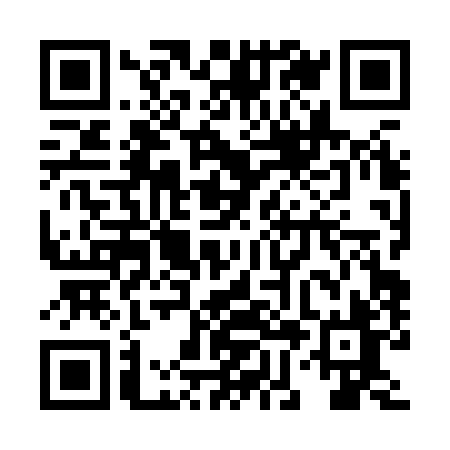 Prayer times for Saint-Norbert, New Brunswick, CanadaMon 1 Jul 2024 - Wed 31 Jul 2024High Latitude Method: Angle Based RulePrayer Calculation Method: Islamic Society of North AmericaAsar Calculation Method: HanafiPrayer times provided by https://www.salahtimes.comDateDayFajrSunriseDhuhrAsrMaghribIsha1Mon3:285:311:246:499:1611:192Tue3:295:321:246:499:1611:193Wed3:305:331:246:499:1611:184Thu3:315:331:246:499:1511:175Fri3:335:341:256:499:1511:166Sat3:345:351:256:489:1411:157Sun3:355:361:256:489:1411:148Mon3:365:361:256:489:1311:139Tue3:385:371:256:489:1311:1210Wed3:395:381:256:489:1211:1111Thu3:415:391:266:479:1211:1012Fri3:425:401:266:479:1111:0813Sat3:445:411:266:479:1011:0714Sun3:455:421:266:469:1011:0515Mon3:475:431:266:469:0911:0416Tue3:495:441:266:469:0811:0317Wed3:505:451:266:459:0711:0118Thu3:525:461:266:459:0610:5919Fri3:545:471:266:449:0510:5820Sat3:565:481:266:449:0410:5621Sun3:575:491:266:439:0310:5422Mon3:595:501:266:439:0210:5323Tue4:015:511:266:429:0110:5124Wed4:035:521:266:419:0010:4925Thu4:055:531:266:418:5910:4726Fri4:065:551:266:408:5810:4627Sat4:085:561:266:398:5710:4428Sun4:105:571:266:398:5510:4229Mon4:125:581:266:388:5410:4030Tue4:145:591:266:378:5310:3831Wed4:166:001:266:368:5110:36